CURRICULUM VITAESHERLY PHILIPHouse no. B XI  2285/2   Issa  Nagari, Ludhiana, Punjab , India0161 2226755, 08872238177, 09855406598.e-mail  : sherlysr13@gmail.comCHIEF NURSING OFFICER,  NURSING  SUPERINTENDENT,  NURSE EDUCATOR Professional Summary:  Experienced and goal oriented medical professional with a track record of consistently meeting  and exceeding established goals and objectives related to management, training and education. Skilled in building long- term relationship with all levels of health care teams and administrative workers.  Achieved significant results related to promoting organizational growth and staff development.  Motivated and ambitious with excellent  interpersonal communication relationship management and presentation skills. Born on: 13 MARCH 1975 .                                                                                 .Professional Summary:  15 yrs 8 months. as certified nurse practitioner.                  Clinical experience :        5 yrs & 11months                 Teaching experience :    7 yrs                 Administration :               2yrs & 9 monthsPerformed skilled care to adult and paediatrics patients with chronic and acute conditions. Experienced nursing tutor , Possess excellent communication teaching and mentoring skills ,Maintains strong reputation for achieving high levels of patient satisfaction. Seeking leadership role in administration.Looking for an opportunity with management & training responsibilities.Highlights and Strengths: Professional, Accepts direction easily and willing to invest time and put  effort necessary to complete a task.Provides care in holistic approach.Highly organizedClient FocusedKeen ListenerWell spokenComputer literate.Licenses:Registered Nurse Practitioner inPunjab Nurse Registration Council ,Punjab(INDIA)PNRCAs a nurse: 16336	As a midwife: 17422Registered Nurse Practitioner inState of Gizan , Kingdom of Saudi ArabiaSaudi Commission for Health SpecialtiesNO : 10-G-N-1225463.Basic life support Certification: Renewed on June 2013                                                                       : Renewed again March 2015.Education :             Masters in Business Administration in Hospital Administration              From I.S.B.M & A. INDIA             2012             Bachelors’ of Sciences in Nursing              From CON, CMC&H, Ludhiana, Punjab, India           1998              12th (Medical), Punjab, India.           1994              10th  Punjab, India.                               1991Employment  1. a) ORGANIZATION : TRAINING AND SCHOLARSHIP ADMINISTRATION DEPARTMENT,GIZAN ( TSA)ORGANIZATION: MINISTRY OF HEALTH, JAZAN,KINGDOM OF SAUDI ARABIA POST HELDED: PROGRAM CO-ORDINATOR/NURSE EDUCATORDURATION OF WORK: June  2013 TO  6 April 2016b)  ORGANIZATION : P.H.C , AL ARDHA ,JAZAN,MINISTRY OF HEALTH ,KINGDOM OF SAUDI ARABIA       POST HELDED:  NURSING SUPERVISOR /STAFF NURSEDURATION OF WORK:  11 June 2010 TO May 2013.2 .ORGANIZATION : GIAN SAGAR COLLEGE OF NURSING ,PATIALA, PUNJAB,INDIA.        POST HELDED :  NURSING TUTOR DURATION OF WORKING :  01 March 2008 TO 12 May 2010.3. ORGANIZATION : SRI GURU HARKRISHAN SAHIB COLLEGE OF NURSING  SOHANA,                                                               PUNJAB,INDIA.        POST HELDED :   PRINCIPAL &NURSING  SUPERVISOR IN HOSPITAL DURATION OF WORK :  1ST September 2007 TO  12TH February 20084.ORGANIZATION :MATA SAHIB KAUR INSTITUTE OF NURSING ,MOHALI, PUNJAB,INDIA.        POST HELDED :  NURSING TUTOR DURATION OF WORK :  10TH September 2002 TO 31ST August 2007.5.ORGANIZATION :MOHANDAI OSWAL SCHOOL OF NURSING  LUDHIANA, PUNJAB,INDIA.       POST HELDED :  NURSING TUTORDURATION OF WORKING :  20TH November 2001 TO 06TH September 2002.6.ORGANIZATION :  ST. STEPHENS HOSPITAL ,TIS HAZARI ,DELHI,INDIA.        POST HELDED :  STAFF NURSE DURATION OF WORK :  3RD October 2000 TO20 JULY 2001. AREA OF WORK : SURGICAL WARD ,NEONATAL I.C.U& I.C.U  7.ORGANIZATION: C.M.C & HOSPITAL ,LUDHIANA ,PUNJAB,INDIA.         POST HELDED :  STAFF NURSE  DURATION OF WORKING:  15 JUNE  1998 TO 28 SEPTEMBER 2000.  AREA OF WORK: MALE SURGICAL WARD,NEURO-SURGERY,I.C.U&OUT PATIENTS           DEPT. Seminars, Lectures & Training Attended :''Essential Nursing Measures in Child Care'', by  Ministry Of Health & Family Welfare, New Delhi, 1st -10th July 2002."Medico-social impact of proliferation of small arms & light weapons in South Asia & its effect in India", by P.G.I.M.E.R, Dept of Forensic Medicine ,4th Sept 2004."Condensed training program of emergency in P.H.C doctors & health providers" by M.O.H, KSA. 10 Nov 2010 6 CME/P.D credit hrs"1st Health Informatics Symposium" by T.S.A. M.O.H. K.S.A, 8-9 Dec, 2013, 13 CME/P.D credit hrs."6th Symposium of Clinical Nutrition" by T.S.A. M.O.H. K.S.A, 11 Dec, 2013, 7 CME/P.D credit hrs."Evidence- Based Practice by RNA & T.S.A. M.O.H. K.S.A, 16-17 FEB, 2014, 12 CME/P.D credit hrs."Advanced Trauma Life Support Course as auditor S.H.A. & T.S.A. M.O.H. K.S.A, 25-27 March 2014, 14 CME/P.D credit hrs. LANGUAGES KNOWN TO SPEAK: English, Hindi, Punjabi, French, Arabic, Malayalam LANGUAGES KNOWN TO WRITE: English, Hindi, Punjabi, FrenchREFERENCE:                Jebreel Abdu Mohager                                                               Director,                            Training & Scholarship Administration                             Ministry of Health Jazan, KSA. Ph No: 0966-506769671                            Dr. Marwan                              Techinical Director of P.H.C AL Ardha                              Jizan. Ph No. 0966-530695019DATE :   23, April, 2016                                                                                                     SIGNATURE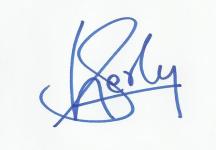 PLACE : Ludhiana                                                                                                            (SHERLY PHILIP)